МБДОУ д/с 2-й категории № 1 «Солнышко»Групповой развивающий проект «Этот зверь какой-то странный:Шея, как стрела у крана.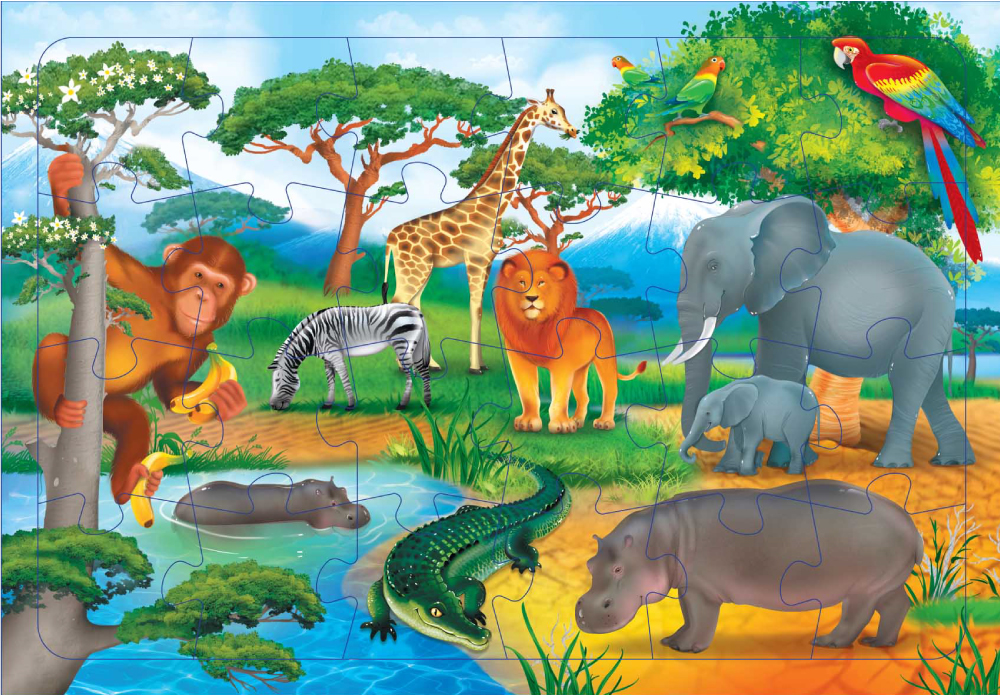                                                                          Автор проекта: Юрина И.А -  воспитательп. Целина2023 гУчастники  проекта: воспитатель детского сада – Юрина И.А., дети  старшей – подготовительной группы, родители.
Тип проекта:По содержанию: познавательно – исследовательский, творческий.По характеру участия ребёнка: от зарождения идеи и до получения результата.По продолжительности:  краткосрочный.Сроки реализации проекта: июль – август 2023 гАктуальность:Многие дети не знают названия других стран и представителей флоры и фауны. В целях расширения кругозора детей мы взрослые должны рассказывать детям, не только о жизни в нашей стране, но и жизни жителей других стран, а также представителей флоры и фауны, других климатических зон. Животный мир жарких стран очень разнообразен и привлекателен для детей. Цель проекта:    создание социальной ситуации развития детей, посредством познавательно-исследовательской деятельности,   посредством развития конструктивных навыков, посредством формирования связной речи и стимулирования речевой активности, посредством продуктивной деятельности и др. в процессе расширения знаний о животных жарких стран. Задачи проекта:1.Формировать элементарные представления об особенностях природы и оклиматических зонах Африканского континента (пустыня, саванна, тропический лес)
2. Дать детям элементарное представление об африканской пустыне, познакомить с растительным и животным миром саванны, сформировать представление о тропическом лесе.
3. Расширять кругозор, обогащать словарный запас детей, развивать связанную речь.4. Воспитывать желание поделится знаниями друг с другом.5. Развивать познавательные способности детей, активно включать их в творческо-поисковую деятельность.6.  Воспитание нравственного поведения.7. Организовывать совместную познавательно - продуктивную деятельность с родителями..Итоговое мероприятие:   Физкультурный досуг  «Здравствуй, Африка!»
Ожидаемый результат:  Вовлечение детей в интересный и увлекательный мир природы Африки.  Знание названий животных и растений, месторасположения континента Африка на карте.  Создание благоприятной атмосферы для самостоятельного изучения животного и растительного мира Африки совместно с родителями.ЭТАПЫ РЕАЛИЗАЦИИ ПРОЕКТАПодготовительный этап.Определение цели и задач проекта.Составление плана основного этапа проектирования.Работа с методическим материалом, литературой по данной теме.Основной этап.Проведение с детьми бесед о животных Африки
Проведение подвижных, дидактических игр.
Чтение стихотворений  и сказок о животных.
Рассматривание иллюстраций с видом Африки.
Загадывание загадок.
Завершающий этап.Физкультурный досуг «Здравствуй, Африка!»Изготовление альбома для рассматривания «Животные жарких стран»Реализация проекта: август 2023 г.Конструирование «Веселый зоопарк»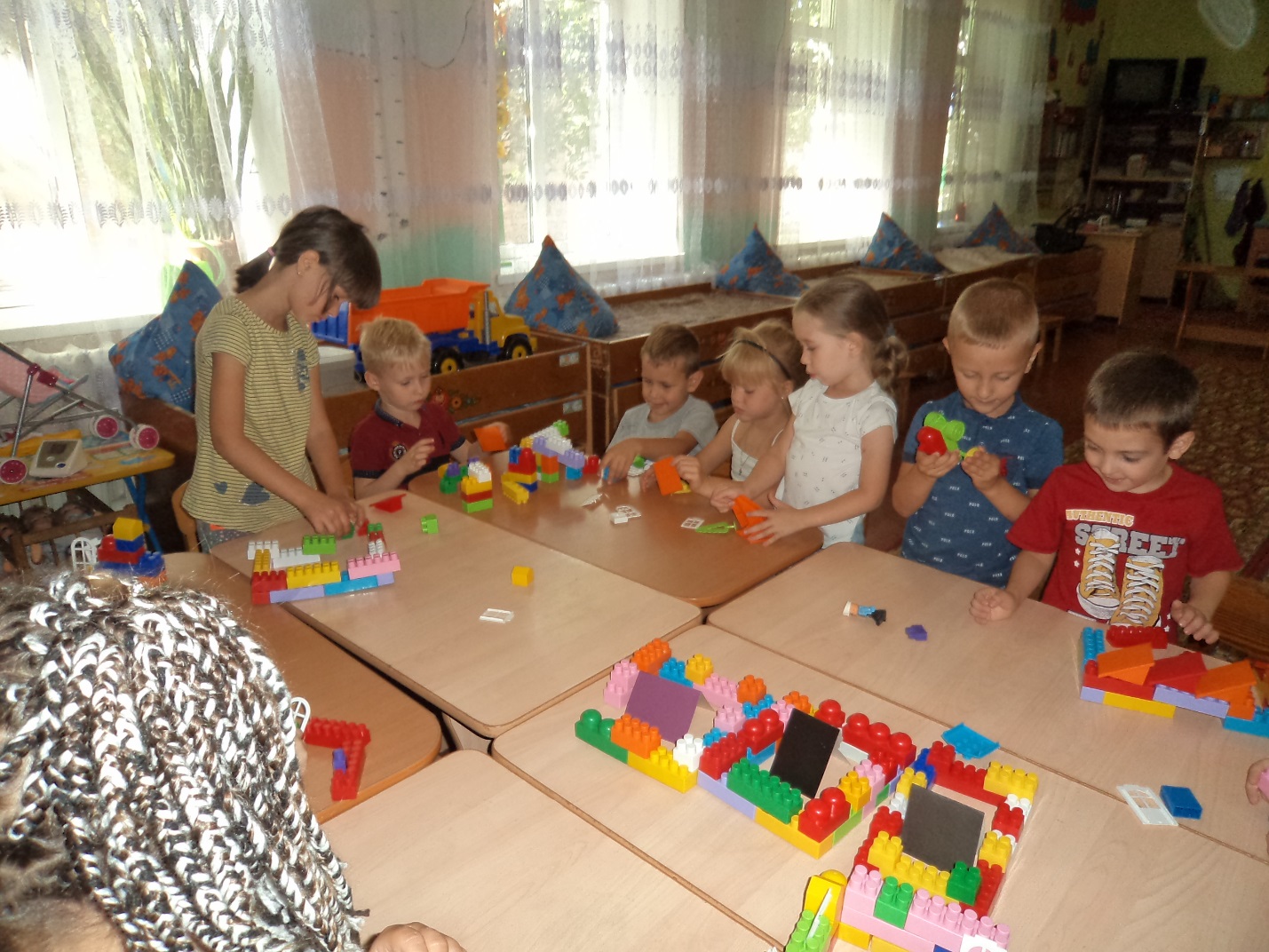 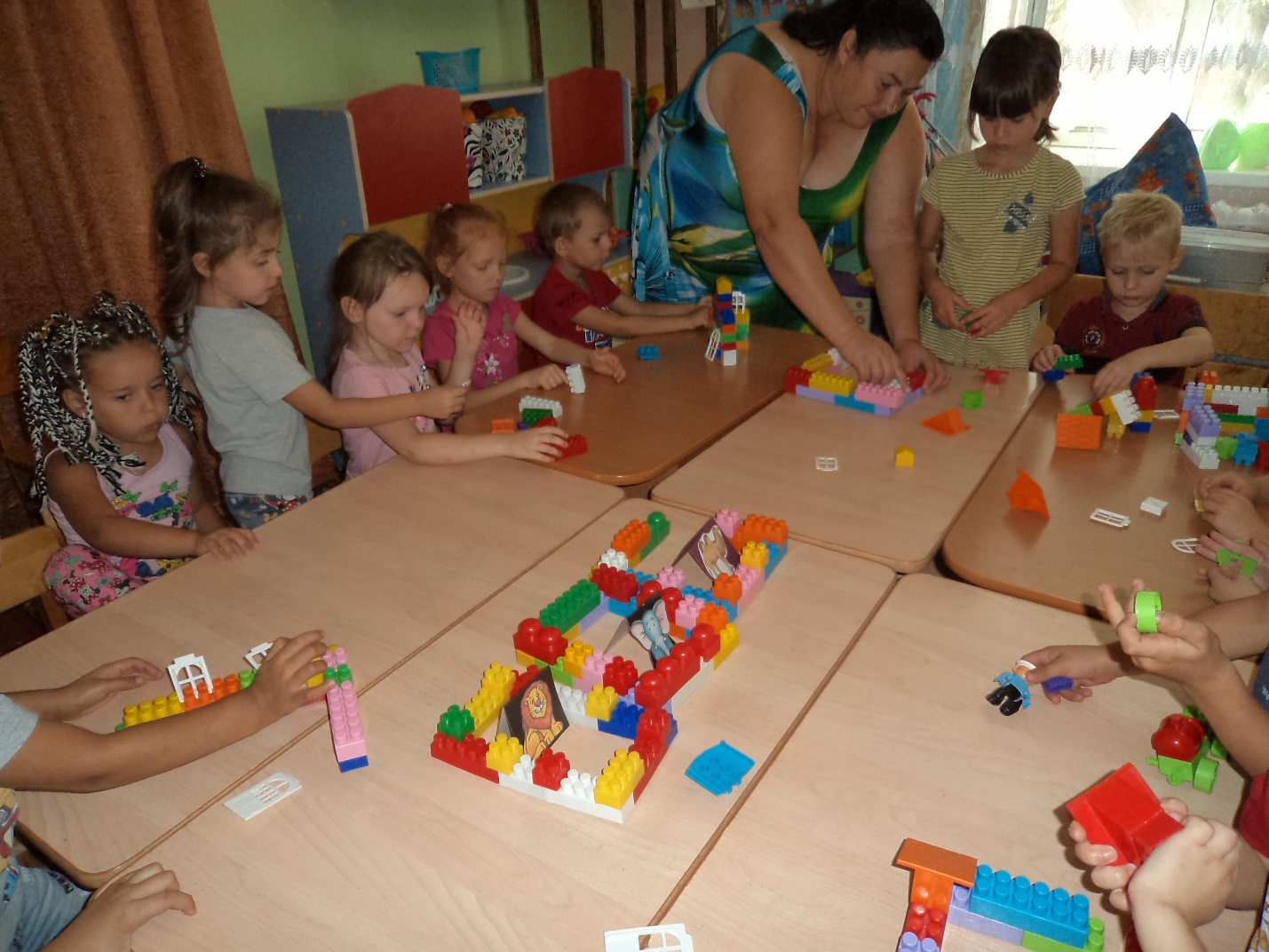 Дидактические игры «Один – иного», «Кто что ест», «Продолжи предложение»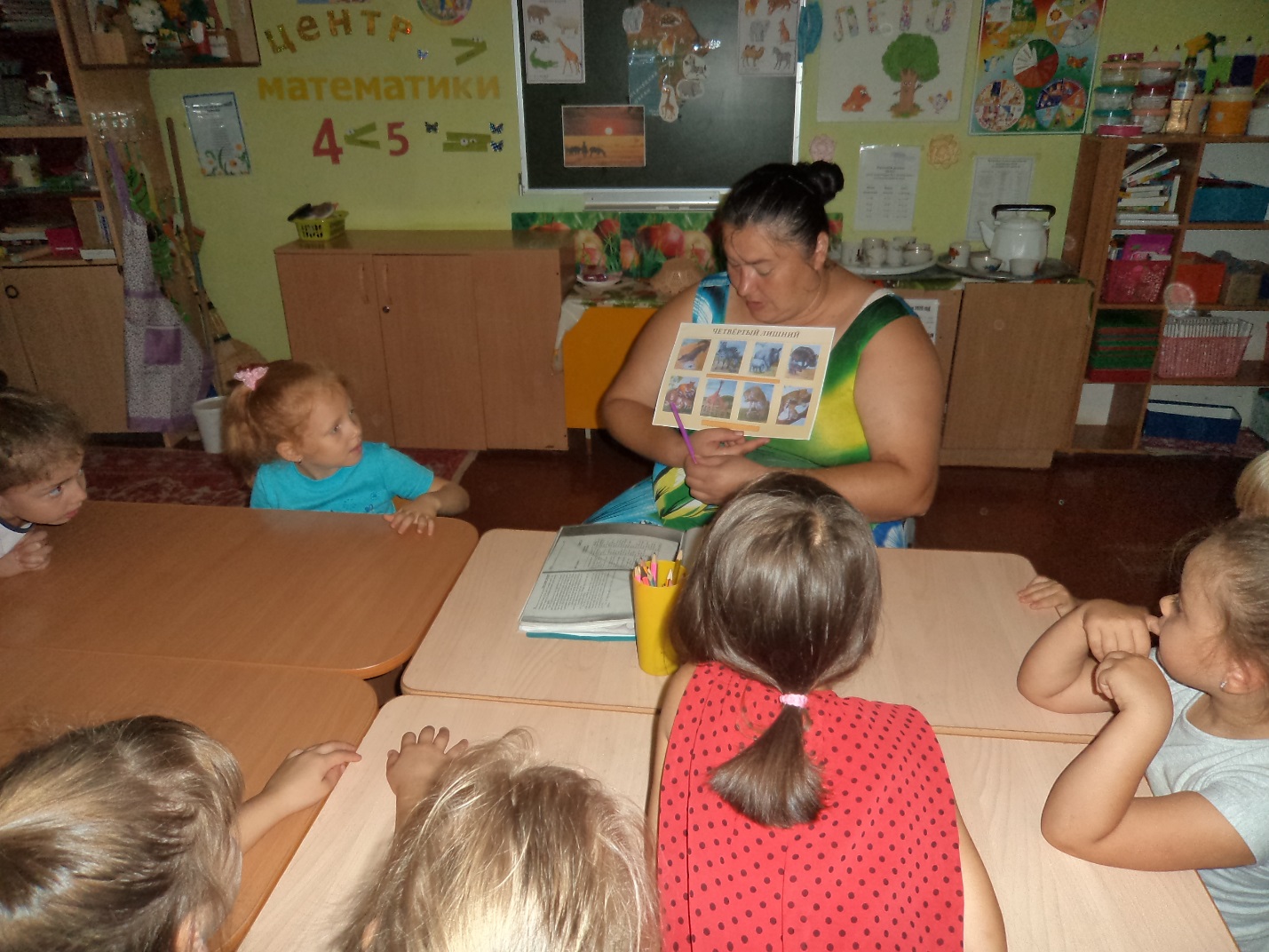  Презентация  «Животные Жарких стран»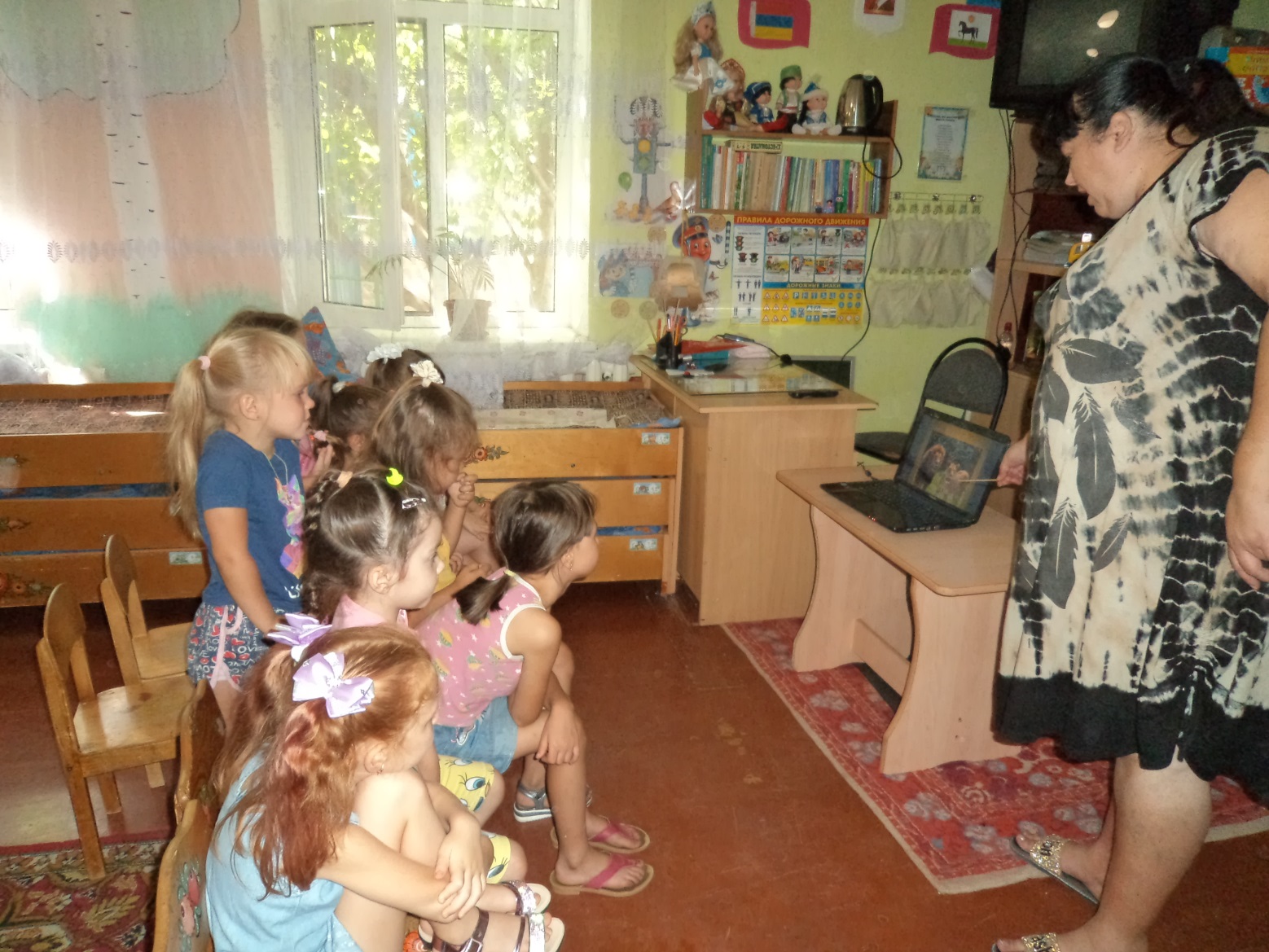 Аппликация «Львенок»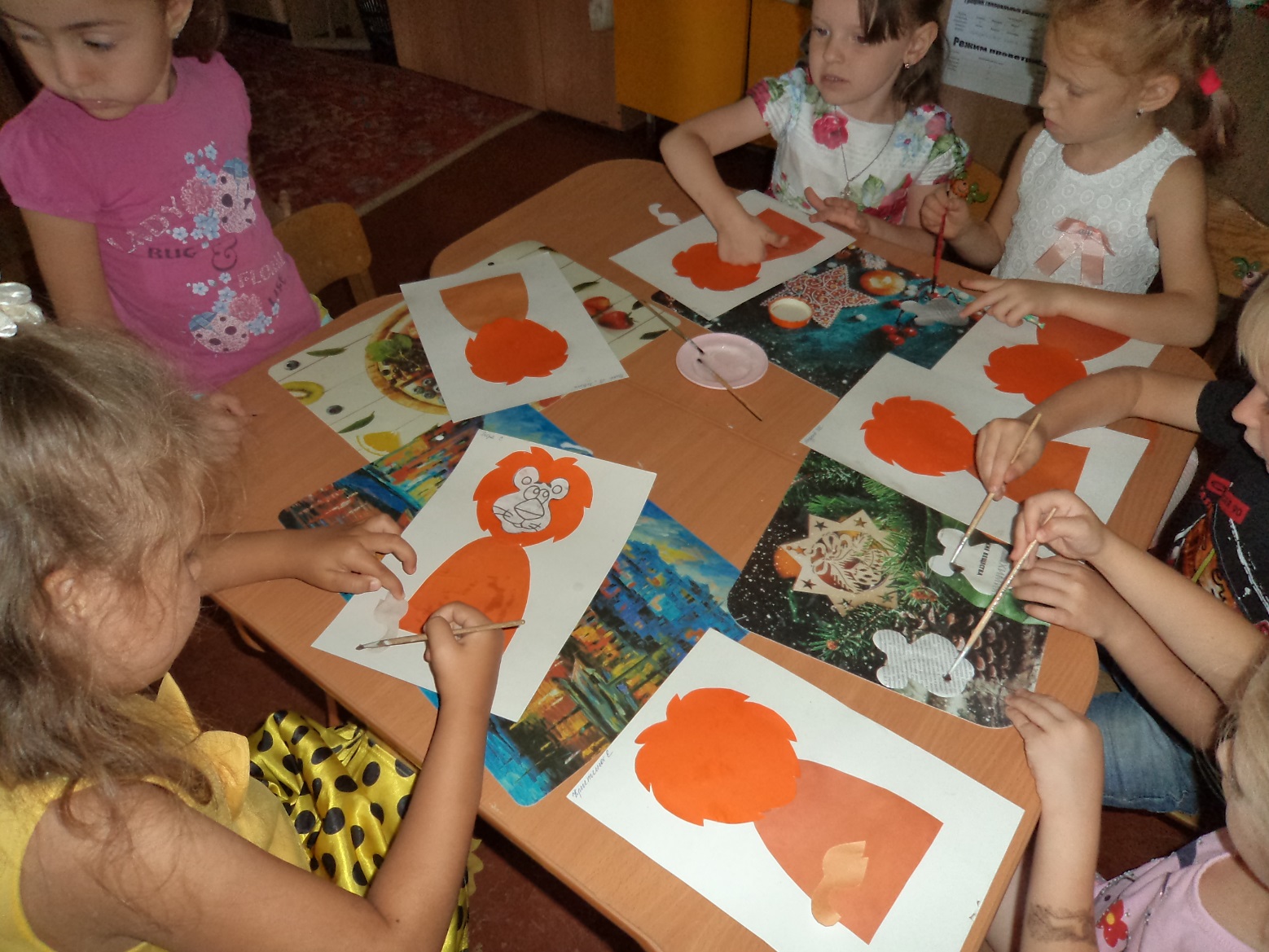 Разрезные картинки «Животные Африки»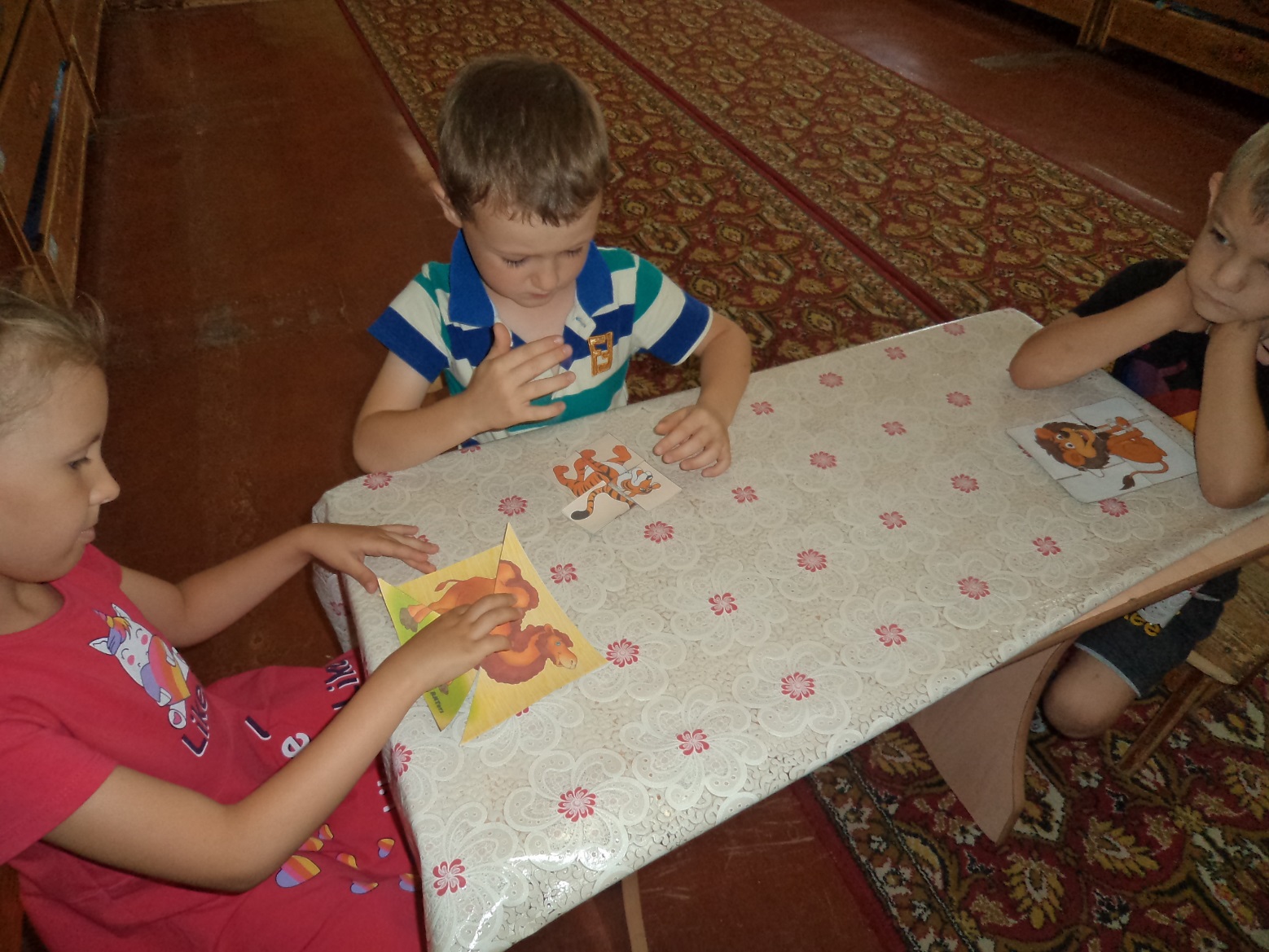 Аппликация из газет «Бегемот»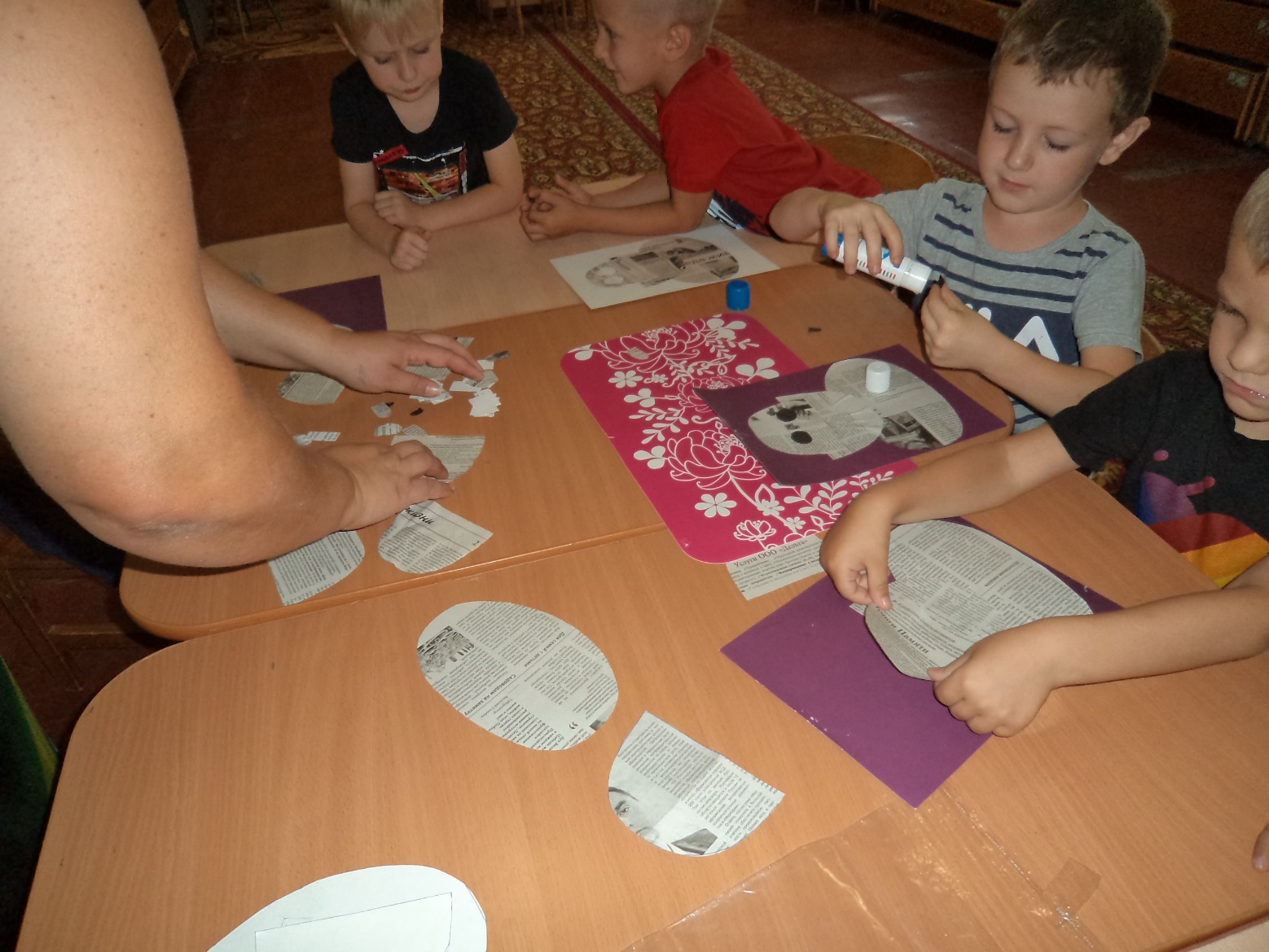 Математическая игра «Про жирафа»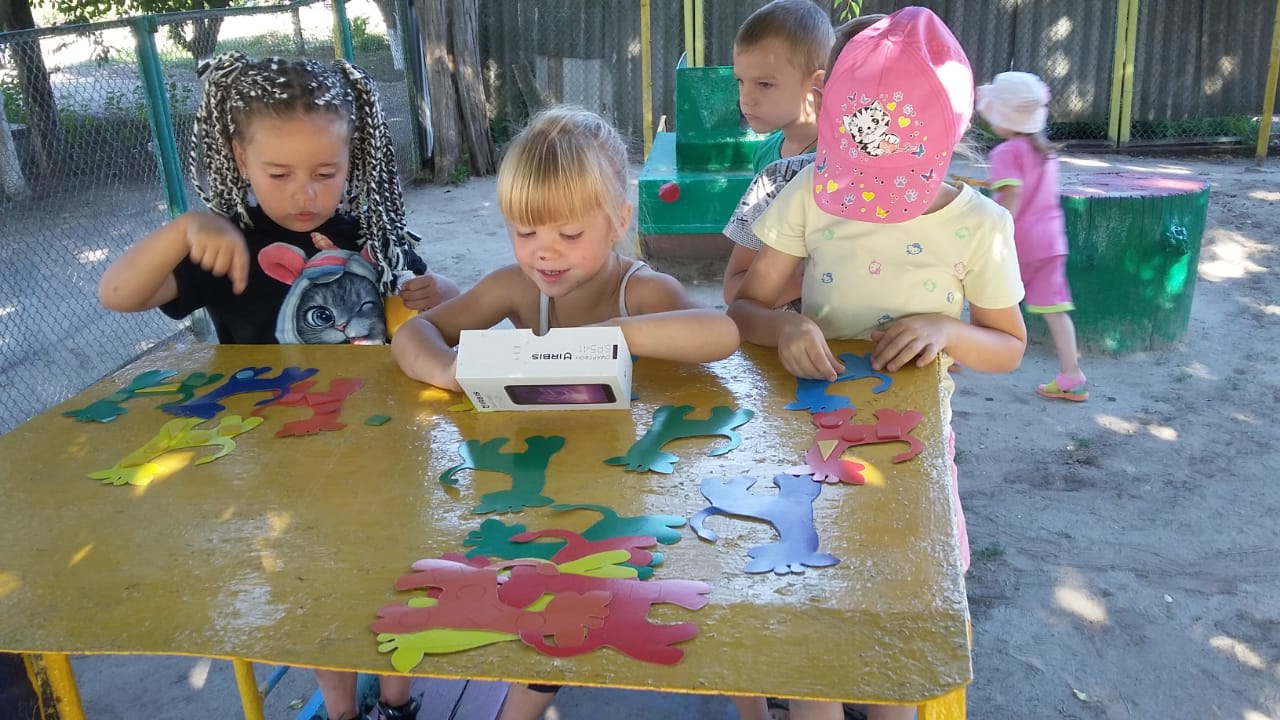 Конструирование «Веселый зоопарк»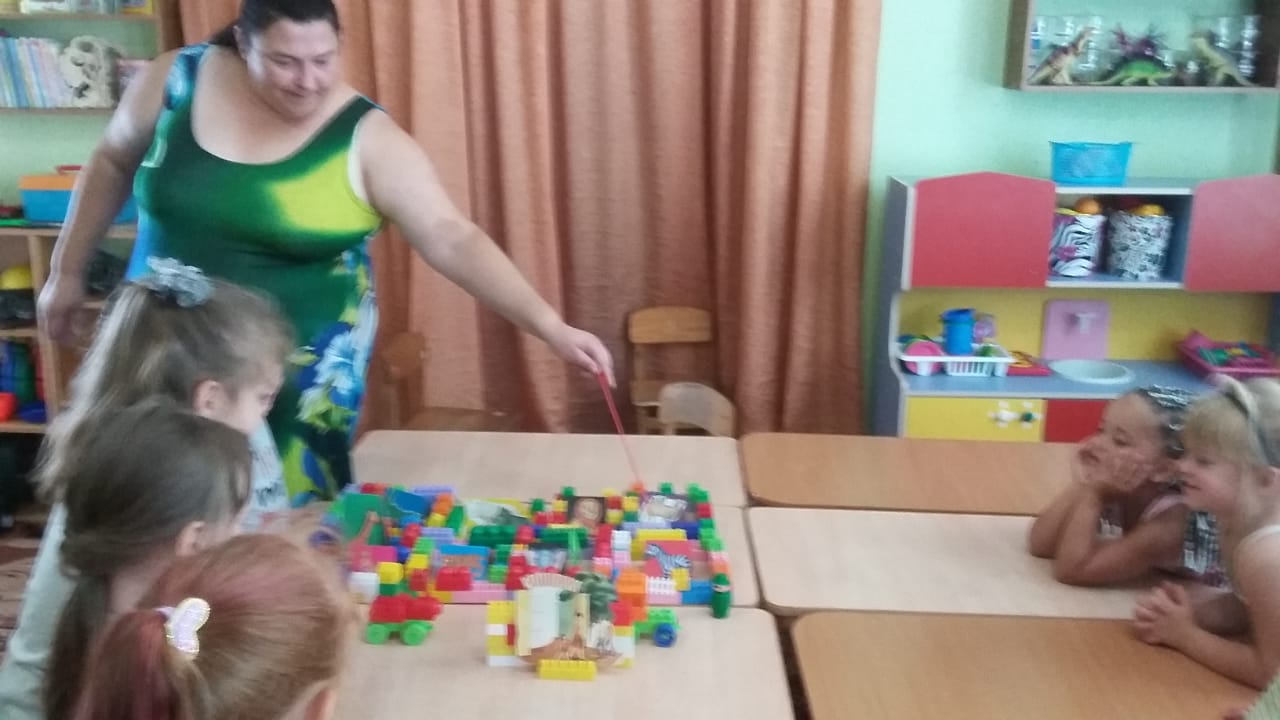 План реализации проектаПлан реализации проектаСодержаниеСрокиПодготовительныйПодготовительный1.Разработка плана реализации проекта с детьми2.Сбор и анализ литературы3. Подбор материалаВ течение неделиПрактическийПрактический1. Презентация  «Животные Жарких стран»2. Чтение К. Чуковского «Айболит»Цель: познакомить детей через произведение К. Чуковского с обитателями Африки.3.  Беседа «Интересные факты о животных жарких стран» Цель: расширить знания детей о хищниках, живущих в  жарких странах – льве – царе зверей.4. Аппликация «Львенок»ВторникСреда21-22 июля1. Изготовление макета Африки с нанесением на нее животных Африки.2. Чтение худ. литературы:  Сказка «Как тигрёнок полоски потерял» Автор: Ирис Ревю - Сказка про тигра, как и любая другая сказка, наводит на определённые размышления. Так и должно быть. Сказка плавно подводит к тому, чтобы слушающий её взвешивал, думал, выбирал.3.  Пальчиковая  гимнастика «Тигр»» Цель: учить согласовывать движения с текстом, развивать моторику рук.ЧетвергПятница23-24 июля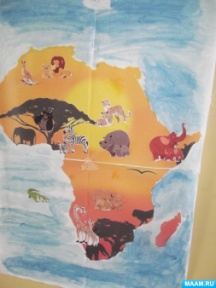 1. Макет «Водопой»2. Лабиринты. Цель – развивать умение концентрировать внимание, связную речь, сосредоточенности, наблюдательности, самоконтроль. Игровой материал: бланки с лабиринтами, карандаши.
3. Д/и  «Чья тень?»4. Д/и «Травоядные и хищники»Цель- учить  классифицировать животных (травоядные-хищные).Понедельник27 июля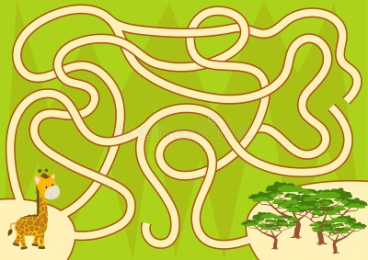 1. Беседа «Интересные факты о животных жарких стран» Цель: расширить знания детей о хищниках, живущих в  жарких странах – жирафе. 2. Рассматривание детской  энциклопедии «Детям о животных Африки».3. Пазл «Жираф»4. Игры на развитие памяти, мышления, внимания. Д/и «Узнай, что это?» Цель – активизация зрительного внимания и памяти, развитие наблюдательности, совершенствование зрительно- пространственной ориентировки в процессе узнавания и описания предмета по контурному изображению его части.5. Аппликация   «Животные жарких стран. Жираф» Цель: создание социальной ситуации для закрепления представлений о животных жарких стран и их особенностях в процессе аппликации жирафа.  Вторник – среда28-29 июля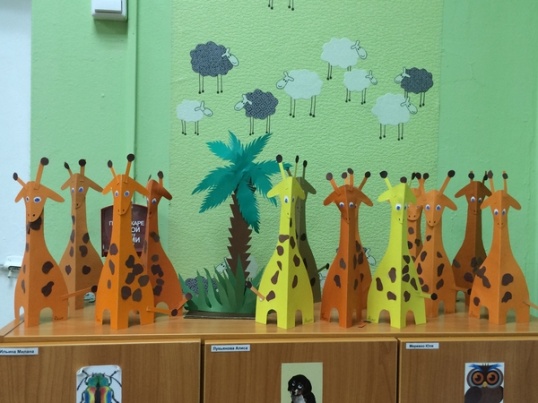 1. Беседа «Интересные факты о животных жарких стран» Цель - расширить знания детей о травоядных, живущих в жарких странах – слонах.2. Раскраски из серии «Животные жарких стран». Слон.Цель - закрепить умение детей закрашивать предмет, не выходя за линии. 3. Продуктивная (конструктивная) деятельность «Слон» Цель -  развивать умение выполнять работу до конца,  выполняя конструирование слона из киндер – сюрприза и пластилина. 4. Речевое развитие. Тема:  «Зачем слону хобот».Цель: создание социальной ситуации для развития детей познавательного интереса через  умение придумывать сказку. 5. Чтение художественной литературы: Чтение сказки Р.Киплинга «Слоненок» Цель -  формировать оценочно отношение к героям сказки, учить оценивать поступки литературных героев с нравственной точки зрения.Четверг  - пятница30 - 31 июля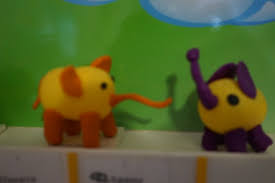 1.  Беседа «Интересные факты о животных жарких стран»Цель  - расширить знания детей о хищниках, живущих в жарких странах – шакалах, пустынных лисицах. 2. Рассматривание картин, иллюстраций. Работа в уголке книги: организация выставки произведение о животных жарких стран. Цель:  формировать у детей умение при рассматривании иллюстраций выделять выразительные средства, использованные художником.3. Презентация «Природные зоны Африки»4. Конструирование «Веселый зоопарк»Цель: развитие конструктивных способностей.Понедельник3 августа1. Беседа  «Интересные факты о животных жарких стран» Цель -  расширить знания детей о хищниках,  живущих в жарких странах – самых быстрых хищных кошках – гепардах.2.  Прослушивание записи «Звуки живой природы. Африканская саванна»3. Разучивание пальчиковой  гимнастикиПошли детки погулять,А их мамы догонять,                                                    Жирафята бегом,Черепахи пешком, А зебрята поскакалиИ в конце пути упали.        (указательными безымянными пальцами идут быстро, потом           медленно)(быстро)      (медленно) (всеми пальцами) («падают»)4. Конструирование  из конструктора «Лего» «Черепаха»Вторник - среда4 – 5 августа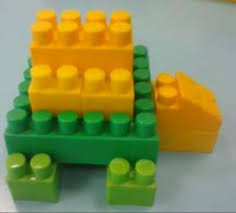 1.   Беседа «Интересные факты о животных жарких стран»Цель  - расширить знания детей о травоядных, живущих в жарких странах – верблюде.2. Рисование – аппликация «Верблюд и кактусы».  3.  Раскраски из серии «Животные жарких стран». Верблюд.Цель - закрепить умение детей закрашивать предмет, не выходя за линии. 4. Д/и  « У кого кто?»Цель -  упражнять детей в названии детенышей  животных жарких стран.5. Загадки про зверей. 6.  Чтение худ.  лит-ры. Чтение аварской народной сказки «Лиса и верблюд» (чувствовать и понимать целесообразность использования в литературном произведении выразительно – изобразительных средств; обогащать речь детей фразеологизмами.Четверг - пятница6 – 7 августа 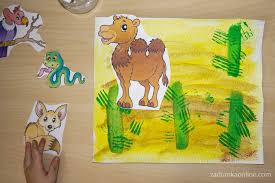 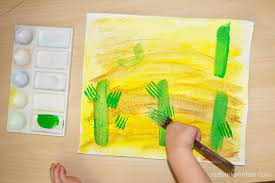 1.    Беседа «Интересные факты о животных жарких стран»Цель  - расширить знания детей о травоядных, живущих в жарких странах – бегемотах, носорогах.2. Аппликация из газет «Бегемот»3. Д/и «Один – много»Цель – упражнять детей в счете до 10.4. Д/и «Продолжи предложение»5. Разучивание песни «Как львенок и черепаха пели песню»Понедельник10 августа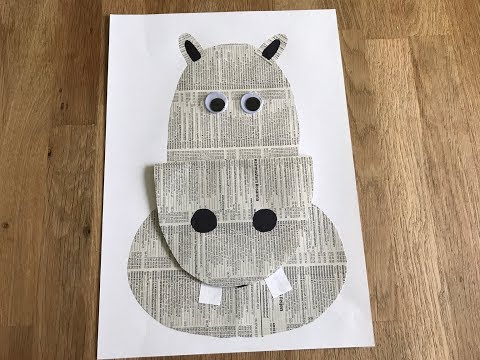 1.  Презентация  «Интересные факты о животных жарких стран»Цель  - расширить знания детей о травоядных,  живущих в жарких странах – зебрах, кенгуру.2. Аппликация из геометрических фигур «Зебра»3. Песочный мультфильм «Зебры»4. Д/и «Скажи правильно»Вторник - среда11 – 12  августа 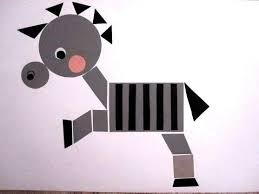 1. Презентация  «Интересные факты о животных жарких стран»Цель  - расширить знания детей о хищниках,  живущих в жарких странах – крокодилах.2.  Раскраски из серии «Животные жарких стран». Крокодил.Цель - закрепить умение детей закрашивать предмет, не выходя за линии. 3. Аппликация «Крокодил»4. Д/и «Четвертый лишний»5. Разучивание стихотворения про крокодила.Игрушки, конфеты мне не дарите-
Все это, все это вы заберите.
Мне крокодила, такого живого,
Не очень большого, лучше купите...
Я бы тогда его приручил.
Я бы кормил его и лечил.
Пусть бы жил у меня крокодил!
Я бы в ванну его посадил,
И там у него была бы вода,
И он бы плавал туда-сюда,
Он бы плескался! Купался!
И я б на него любовался...***Крокодил уснул в кустах
Стиснув крепко свою пасть
И, пока не сдвинул хвост,
Был он… на бревно похож.Четверг - пятница13 - 14 августа 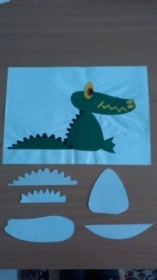 Крокодильчик слезы льет —
Грустно ему жить,
С ним ни слон, ни бегемот
Не хотят дружить.
Ну, боятся его звери!
Плачет горько сам,
Ведь никто из них не верит
Крокодиловым слезам.1. Беседа  «Интересные факты о животных жарких стран»Цель  - расширить знания детей о травоядных,  живущих в жарких странах – обезьянах.2. Д/И «Кто чем питается?»3. Просмотр советского мультфильма «Обезьянки»4. Пластилинография «Маленькая обезьянка»Понедельник 17 августа 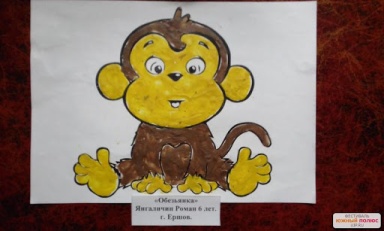 Домашнее задание «Изготовление детей совместно с родителями карточки - подсказки «Животные жарких стран»1. Макет «Африка»2. Викторина «А в Африке, а в Африке…»3. Аппликация – рисование «Верблюд»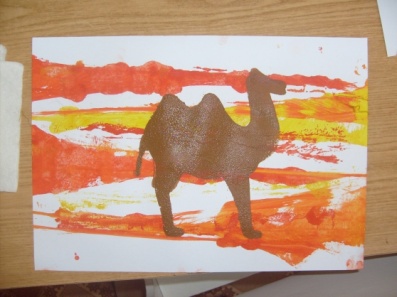 4.  Чтение худ. лит-ры: Чтение Р.Киплинг «Откуда у верблюда горб» Цель - развивать умение  детей осмысливать содержание произведения.Вторник - среда18 - 19 августа 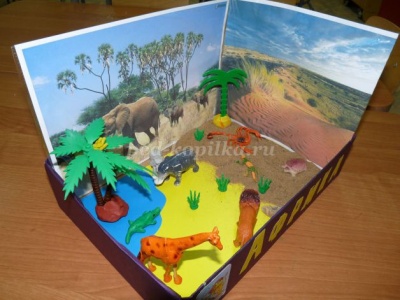 ЗаключительныйЗаключительный1. Изготовление альбома для рассматривания «Животные жарких стран» с помощью картинок, изготовленных детьми совместно с родителями.2.  Д/И «Помоги найти маму» Цель: учить детей различать и называть животных жарких стран, а также их детенышей. Упражнять детей в правильном произношении, используя звукоподражания.3. Физкультурный досуг «Здравствуй, Африка!» Четверг - пятница20 – 21  августа